Inventarisatieformulier reuen (IF009)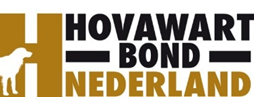 Naam:		Louis v. Lutje Marne
Roepnaam:		Roy				
Eigenaar: 		T. Vogel
Fokboek: 		NHSB 3083248
Chipnr.:		528140000670474
Vader:			Felix ut’n Düvelsmoor, HD A1  ZTP (gedragstest
Moeder:		Bellisimo, HD A  MAG (gedragstest)* HBNGedragstest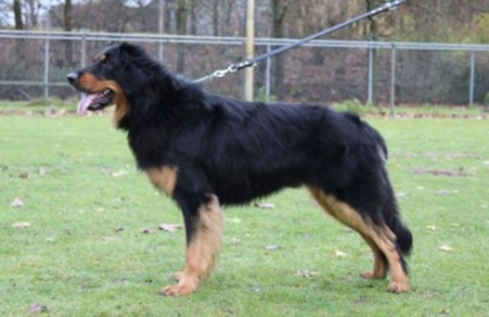 AankeuringShowresultaatHD-resultaatADM-resultaatN/NED-resultaatOog/ECVO  Schildklieri.o.GebitskaartDekervaring1*CDA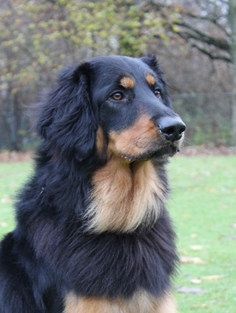 SchofthoogteLengteBorstomvangBorstdiepteDekreu HBNCodes:Codes:NestinventarisatieNestinventarisatieFokgeschiktheidstestFokgeschiktheidstestGegevensGegevenshttps://www.dutchdogdata.nl/Home/Details/1636511BeeldmateriaalBeeldmateriaal